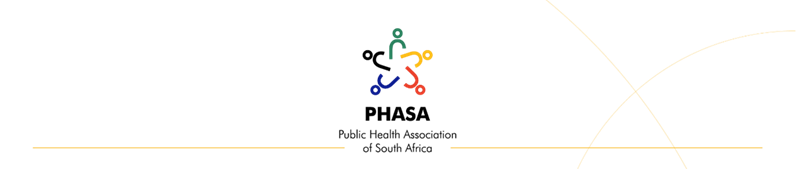 PHILA AWARDSDeadline for submission: 31 July 2023ANNUAL AWARD ANNUAL AWARD Has this person agreed to be nominated?       Yes       NoPERSON NOMINATEDFull Name of person being nominatedDegree(s) Title OrganisationPhysical or postal addressTelephone Number (s)	EmailNOMINATOR INFORMATION – NOMINATOR 1Full NameTitleOrganisationAddressTelephone Number		EmailSignature          DateNOMINATOR INFORMATION – NOMINATOR 2Full NameTitleOrganisationAddressTelephone Number	EmailSignature       DatePHILA ANNUAL AWARD: CRITERIAPlease name and describe the work for which this person is being nominated. E.g. please give title of project/initiative, province/district where work was conducted, organization for which work was conducted (if relevant), duration of project/initiative etc. Please note: The work nominated must have been conducted in South Africa within the last 5 years.Motivation:Does the nominee go beyond traditional clinical interventions to advocate for the health of the public, engage their community, or provide leadership to help resolve major public health issues or epidemics? If yes, please give describe.Does the nominee demonstrate enhanced and broadened public health practices that go beyond traditional public functions and programs? If yes, please describe. Does the nominee have a reputation for multisectoral collaboration, evidence as a strong local public health leader, and innovative use of evidence in the furtherance of their work?  If yes, please describe.Kindly highlight any recognition the nominees work has in their field? If yes, please describe.Is the nominee a leader, demonstrate leadership or has leadership potential? Please describe. Does the nominee demonstrate a high standard of professionalism, ethics and values in the furtherance of their work? Please describe. 